Vymaľuj medvedíka so srdiečkom. Akú farbu bude mať srdiečko ?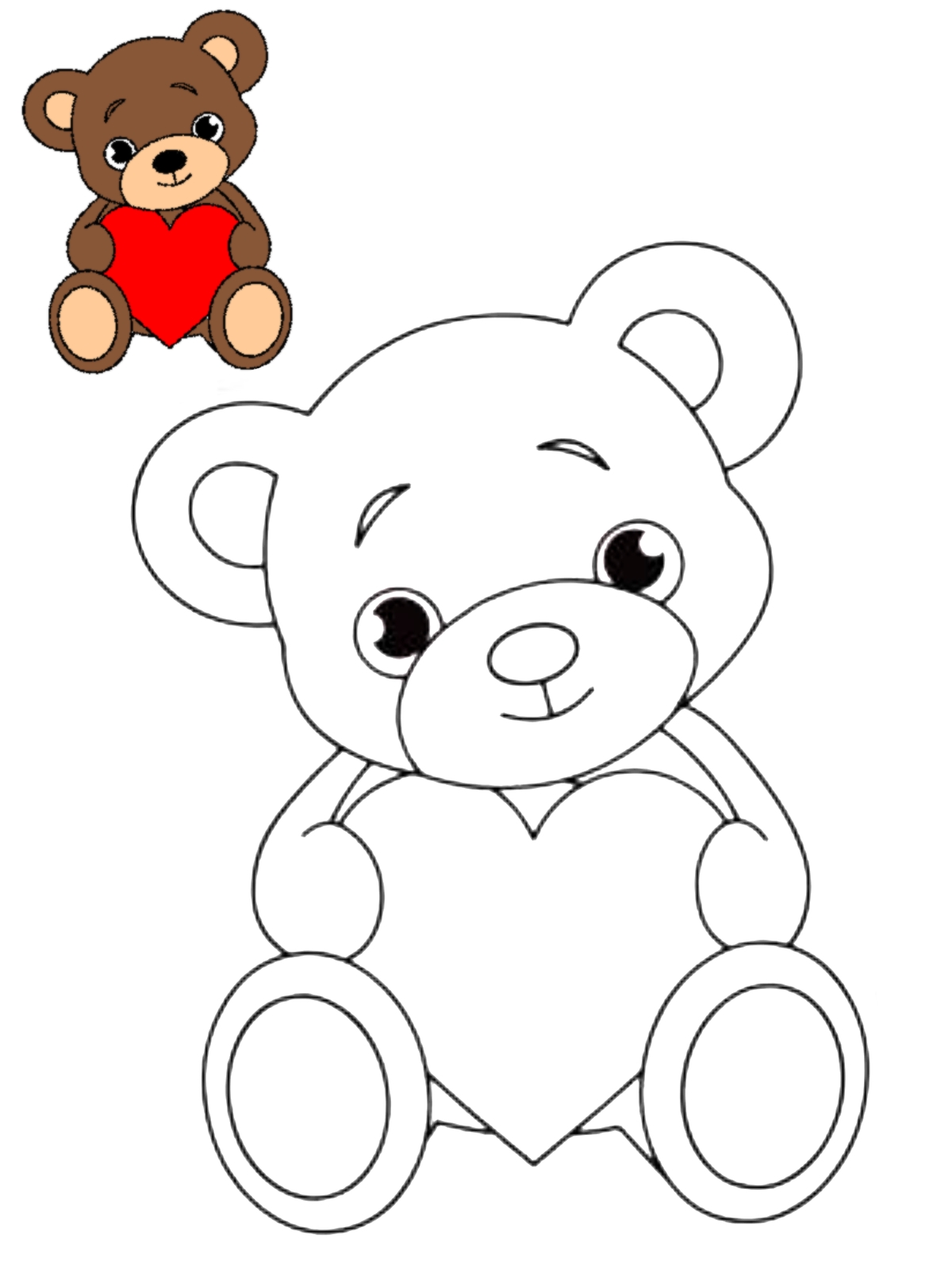 